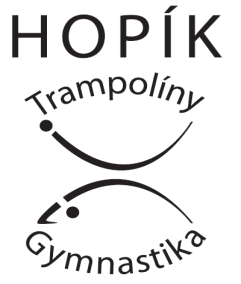  ODDÍL HOPÍK SK ZVOLE PŘIHLÁŠKA NA KROUŽEK SPORTOVNÍ GYMNASTIKY + TRAMPOLÍNA VE ZVOLIDEN A HODINA………………………………….CENA: 1400,-  č.u. 2200908725/2010  do poznámek jméno dítěte a kroužek      Prosím uhradit do konce měsíce Datum a podpis zákonného zástupce Jméno dítěte:Rodné číslo:e-mail:Telefon:Adresa: